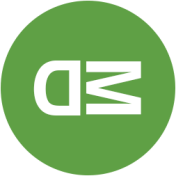 DAVID
MARTINUX DESIGNER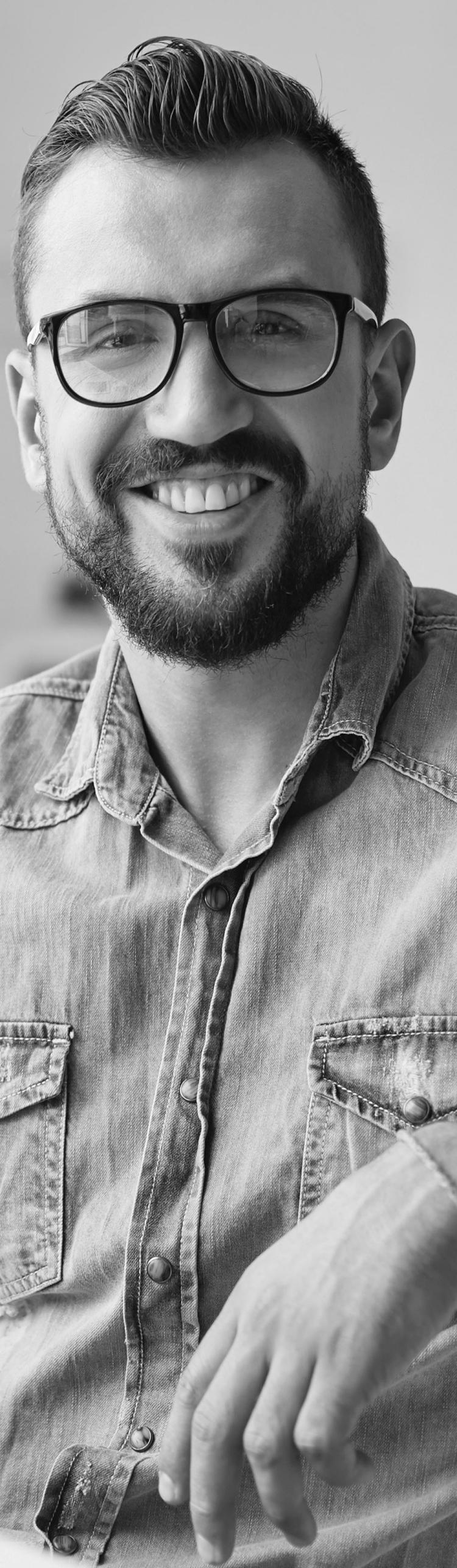       (786) 979-111111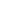      xxxx@awesome.com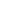 DAVID
MARTINUX DESIGNER